الجمهورية التونسية                                                                                                  	
    وزارة الداخلية 
     بلدية سليانة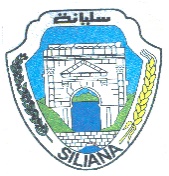 قسم الشراءات العموميةاعلان استشارة عدد 34/2022عبر منظومة الشراء العمومي علي الخطتوريد وتركيب قرص صلب للمراقبةيعتزم رئيس بلدية سليانة القيام باستشارة عبر منظومة الشراء العمومي علي الخط توريد وتركيب قرص صلب للمراقبةفعلي المزودين المعنيين و المرخص لهم في ممارسة هذا النشاط و الراغبين في المشاركة تحميل وجوبا طلب الاستشارة عبر منظومة الشراء العمومي علي الخطوفقا لدليل الإجراءات المصادق عليه بمقتضي قرار رئيس الحكومة المؤرخ في 31 اوت 2018و يتم ارسال العروض المالية طبقا لطلب الأثمان بالاستشارة المحملة عبر منظومة الشراء العمومي . *حدد أخر أجل لقبول العروض يوم 12-07-2022  علي الساعة 23:00 ليلا يغلق في نفس اليوم و الساعة باب الترشحات أأليا عبر منظومة الشراء العمومي .*     يتم فتح العروض في جلسة علنية بصفة ألية عبر منظومة الشراء العمومي علي الخط   يوم13 -07-2022علي الساعة 10:00 صباحا وتقوم لجنة الفتح بالإعلان عن نتائج فتح العروض عبر منظومة الشراء العمومي .يبقي المشاركين ملزمون بعروضهم لمدة  شهرا إلا إذا وقع تغيير في الثمن حسب المتناول في السوق .طلب أثمان أو بيان تقديريالمزود : .................................................................................................................العنوان :.................................................................................................................المعرف الجبائي: ......................................................................................................الرجاء ذكر أفضل الأثمان الأشغال أو المواد أو الخدمات المبينة فيما يلي قبل يوم 12-07-2022أوقف بمبلغ ...............................................................................................................................ب....................... في .......................الإمضاء  و الختم               الثمن الجملي مع احتساب الاداءاتثمن الوحدة مع احتساب الاداءاتالكميةبيان المواد أو الخدمات01Fourniture et pose d’un disque dur 2 TB surveillance 01Armoire 19,7 U avec fermeture clé 01Bloc d’alimentation 20 A 01Caméra tube 2 m p 30-50 infrarouge ,vari focale 01Souris sans fil 01Câble HDMI  10 M 1Accessoire de fixation (fiche BNC , fiche  alimentation ,guellote …(……………..المجموع........................التخفيض........................الصافي